Publicado en Valladolid el 27/05/2020 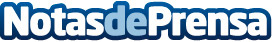 Los abogados de Valladolid se preparan para el aluvión de demandas de divorcio tal y como indica la AEAFALos abogados de Valladolid ya se preparan ante la avalancha de consultas que hay para iniciar el divorcio o para pedir una rebaja o extinción de pensiones alimenticias de los hijos y las compensaciones económicas a la expareja. Tal y como se ha conocido, estas consultas se han incrementado notablemente durante los meses de confinamientoDatos de contacto:Marina CortazarAgencia Digital Yabadabadu911310633Nota de prensa publicada en: https://www.notasdeprensa.es/los-abogados-de-valladolid-se-preparan-para-el Categorias: Nacional Derecho Sociedad Castilla y León http://www.notasdeprensa.es